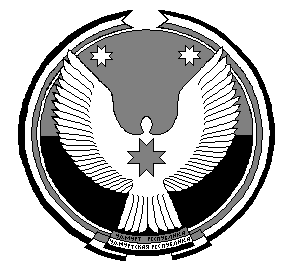 СОВЕТ ДЕПУТАТОВ МУНИЦИПАЛЬНОГО ОБРАЗОВАНИЯ «МАЛОВОЛОЖИКЬИНСКОЕ» «ВУЖ ТЫЛОЙ» МУНИЦИПАЛ КЫЛДЭТЫСЬ ДЕПУТАТЪЕСЛЭН КЕНЕШСЫ  Р Е Ш Е Н И Е__ апреля  2021 г.                                                                                       № ____С. Малая ВоложикьяОб утверждении отчета об исполнении прогноза  социально-экономического развития  муниципального образования «Маловоложикьинское»  за 2020 год          Руководствуясь Уставом  муниципального образования «Маловоложикьинское» и заслушав отчет Главы муниципального образования «Маловоложикьинское»  об исполнении показателей прогноза социально-экономического развития  муниципального образования «Маловоложикьинское» за 2020 год,СОВЕТ ДЕПУТАТОВ РЕШИЛИ:          1.   Утвердить отчет об исполнении прогноза социально-экономического развития  муниципального образования «Маловоложикьинское» за 2020 год.          2. Опубликовать отчет об исполнении прогноза социально-экономического развития  муниципального образования «Маловоложикьинское» за 2020 год  на официальном сайте муниципального образования «Маловоложикьинское».Глава муниципального образования «Маловоложикьинское»                                                                П.А.АлексеевПриложение к решению Совета депутатов муниципального образования «Маловоложикьинское»от __апреля  2021 года № ___Выполнение прогноза социально-экономического развития муниципального образования «Маловоложикьинское» за 2020 годПоказатели  МО "Маловоложикьинское"Единица измерения2019Факт2020Прогноз2020123451. Географические показателиПлощадь территории га3272327232722.  Административное делениеКоличество населенных пунктовед.7773. Местное самоуправлениеГлава МО "Маловоложикьинское"чел.111Численность аппарата чел.5554. ДемографияЧисленность постоянного населения (среднегодовая) – всегочел.686679680Родилосьчел.  546Умерлочел. 7137Естественный прирост (убыль)чел.-2     - 9- 15. Численность трудовых ресурсовЧисленность трудоспособного населения в трудоспособном возрастечел.382385380Численность работающих – всего:чел.335335330в том числе:- в бюджетных учрежденияхчел.616160 безработные граждане в трудоспособном  возрасте, зарегистрированные в ЦЗНчел.7125- количество молодых семейед.281213дети до 18 летчел.161150135пенсионеры по возрасту;чел.1431531586. Организационная структура экономики:6. Организационная структура экономики:Число юридических лиц – всего:ед.111111в том числе: Промышленные предприятияед.000Сельскохозяйственные предприятияед.222Крестьянские (фермерские) хозяйстваед.444Организации и учрежденияед.333Индивидуальные предпринимателиед.2227. Личные подсобные хозяйства гражданед.265265266Поголовье скота и птицы:КРС – всегогол.3 8213 8211 389в том числе:- сельхоз. предприятиягол.3 6173 6171 200- крестьянские (фермерские) хозяйствагол.222240- личные подсобные хозяйствагол.182182160Из них коровы – всего:гол.15061506547- сельхоз. предприятиягол.14031403470- крестьянские (фермерские) хозяйствагол.161637- личные подсобные хозяйствагол.717170Свиньи – всего:595965в том числе:- сельхоз. предприятиягол.000- крестьянские (фермерские) хозяйствагол.000- личные подсобные хозяйствагол.595965Птицы – всего:192019201920в том числе:- сельхоз. предприятиягол.000- крестьянские (фермерские) хозяйства- крестьянские (фермерские) хозяйства000- личные подсобные хозяйствагол.192019201920Производство:Зерно (после доработки) – всеготонн7 2607 2602 145в том числе:- сельхоз. предприятиятонн7 2407 2402 120- крестьянские (фермерские) хозяйстватонн202025- личные подсобные хозяйстватонн000Картофель – всеготонн248,3248,3240,5в том числе:тонн- сельхоз. предприятиятонн000- крестьянские (фермерские) хозяйстватонн13,313,3-личные подсобные хозяйстватонн235235240,5Овощи – всеготонн29,129,164в том числе:тонн- сельхоз. предприятиятонн000- крестьянские (фермерские) хозяйстватонн3,13,1-личные подсобные хозяйстватонн262664Мясо и птица (в живом весе) – всеготонн124,5124,5175в том числе:тонн- сельхоз. предприятиятонн8383140- крестьянские (фермерские) хозяйстватонн1,51,54- личные подсобные хозяйстватонн404022Молоко – всеготонн9 5719 5712 500в том числе:тонн- сельхоз. предприятиятонн9 4259 4252 120- крестьянские (фермерские) хозяйстватонн363696личные подсобные хозяйстватонн110110284 Посевные площади: Зерновые – всегога9519511152в том числе:- сельхоз. предприятияга9319311132- крестьянские (фермерские) хозяйствага202020- личные подсобные хозяйствага000Картофель – всегога393952,3в том числе:- сельхоз. предприятияга000- крестьянские (фермерские) хозяйствага0013,3- личные подсобные хозяйствага393939Овощи – всегога7,67,613,3в том числе:- сельхоз. предприятияга000- крестьянские (фермерские) хозяйствага3,13,13,3- личные подсобные хозяйствага4,54,559. Бюджетные показателиДоходы бюджетной сельской (пос.) администрациитыс.руб.2 981,62 981,62072,8Налог на доходы физических лицтыс.руб67,967,967Единый сельхоз. налогтыс.руб.5,65,60Налог на имущество с физических лицтыс.руб.22,722,756Налог на имущество юридических лицтыс.руб.000Земельный налог с  физических лиц:Земельный налог с организаций, обладающих земельным участком, расположенным в границах сельских поселенийтыс.руб.154,575,5154,575,515874Прочие поступления (штрафы, санкции, возмещение ущерба)тыс.руб.2,22,22,2Безвозмездные поступлениятыс.руб.2 891,01751,81716,8Расходы бюджетной сельской (пос.) администрации3 295,23 295,23 295,210. Социальная сфера-участники ВОВчел.000Инвалиды 1,2,3 групп, дети-инвалидычел.323234Ветераны трудачел.484849УТФчел.222Семьи погибших военнослужащихчел.443Участники боевых действийчел.99811. Показатели развитости социальной инфраструктурыПротяженность автомобильных дорогкм34,634,634,6В том числе общего пользованиякм25,925,925,9Ввод автомобильных дорог с твердым покрытиемкм0,50,50,5Средняя обеспеченность населения площадью жилых квартир(на конец года)кв.м.12,412,412,4Ввод в действие жилых домовкв.м.89,889,8100Уровень газификации%656571Ввод газовых сетейкм0,60,61Количество школед.111Количество учащихсячел.747474Количество специалистов:чел.313131-среднего профессионального образованиячел. 111111-высшего профессионального образованиячел.272727Количество ФАПовед.222Количество специалистов:чел.333Количество дошкольных учрежденийед.111Количество специалистовчел.121212Количество  учреждений культурыед.111Количество специалистовчел.444